ForewordThe role of the Radiocommunication Sector is to ensure the rational, equitable, efficient and economical use of the radio-frequency spectrum by all radiocommunication services, including satellite services, and carry out studies without limit of frequency range on the basis of which Recommendations are adopted.The regulatory and policy functions of the Radiocommunication Sector are performed by World and Regional Radiocommunication Conferences and Radiocommunication Assemblies supported by Study Groups.Policy on Intellectual Property Right (IPR)ITU-R policy on IPR is described in the Common Patent Policy for ITU-T/ITU-R/ISO/IEC referenced in Annex 1 of Resolution ITU-R 1. Forms to be used for the submission of patent statements and licensing declarations by patent holders are available from http://www.itu.int/ITU-R/go/patents/en where the Guidelines for Implementation of the Common Patent Policy for ITU-T/ITU-R/ISO/IEC and the ITU-R patent information database can also be found. Electronic Publication, 2017 ITU 2017All rights reserved. No part of this publication may be reproduced, by any means whatsoever, without written permission of ITU.REPORT  ITU-R  P.2402-0A method to predict the statistics of clutter loss 
for earth-space and aeronautical paths(2017)ScopeThis Report will be used as background material for Recommendation ITU-R P.2108-0, section 3.3. This Report describes the method used to generate the clutter loss equations within Recommendation ITU-R P.2108-0, section 3.3.1	IntroductionThis Report describes methods for predicting what is often called "clutter loss". In the context of radio the term "clutter" may have originated with the development of radar, since unwanted returns on a radar screen are also termed clutter. In general propagation modelling, clutter loss means losses due to objects which are on the ground but which are not the ground itself. In this context "clutter" most often means buildings or vegetation.This Report covers only losses due to urban or suburban clutter. Within this classification, any man-made objects can be included, particularly those of sizes comparable to buildings, such as bridges.The term clutter loss also implies a certain type of radio path, characterised by having:a)	one station embedded within clutter, such as below roof level in an urban area;b)	the radio path extends beyond the influence of clutter.This concept can apply to:i)	a path to an aeronautical or high-altitude platform station;ii)	a path to a station in space.In all these cases the clutter loss at the station embedded within the clutter can be evaluated as an end-correction, to be added to losses calculated using other models applying to the whole length of the path.The building statistics used to create the clutter loss cumulative distribution are given in § 7.The method used to combine the London and Melbourne curves and fit the model described in § 3.3 of Recommendation ITU-R P.2108-0 is detailed in § 8.2	Urban clutterUrban clutter varies greatly in its materials and geometry, and thus its propensity for causing obstruction losses. Another characteristic of urban clutter is that many buildings have reflective surfaces which in some cases can support specula reflection with low loss. It is possible for clutter loss to be negative when multiple rays are taken into account.A long-term difficulty in modelling variability of clutter loss concerns the classification of urbanisation. Reliance has often been placed on qualitative descriptions such as "dense urban", with quantitative metrics often limited to typical building heights. Such classification fails to capture details relevant to propagation, such as the difference between street canyons with fairly continuous lines of buildings, and more open areas with perhaps taller but more separated buildings.The sketches in Fig. 1 illustrate these cases. Paths from antennas within the street canyons in a) are obstructed except in the directions nearly parallel to the streets. In b), more paths exist between buildings, and even when a building causes obstruction the diffraction loss to one side might be lower than diffraction over the roof. Thus even if the buildings in b) are higher than in a), diffraction losses will not necessarily be greater, and reflections may have more effect in reducing overall losses. It is thus to be expected that the statistics of urban clutter loss can differ substantially between these two types of urban area.FIGURE 1Urban areas formed of street canyons or separate building blocks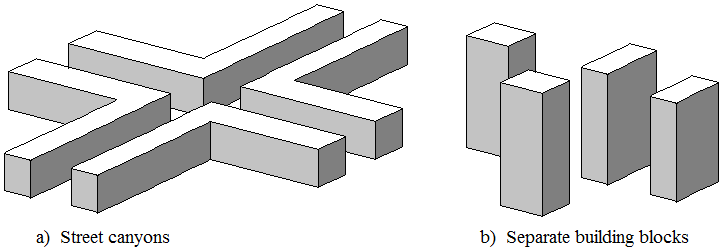 While the Report refers to urban clutter it is believed that it is equally applicable to any built up area e.g. suburban clutter. The model in section 3.3 of Recommendation ITU-R P.2108-0 is appropriate for environments that have similar cumulative distributions of horizontal distance and building heights to those given in § 7.3	General form of a statistical urban clutter-loss modelA statistical model for clutter loss in urban environments is most suitable for scenarios with an area deployment of stations within a particular type of urban area. The model described here has the following general form:a)	A specific example of a general type of urban environment is characterised by compiling cumulative distributions of horizontal distance and building heights. These distributions capture the characteristics of the area with respect to street width, fraction of ground covered, building heights, and changes in ground level. Collectively these statistics are referred to as the template for the area actually surveyed, and can be representative of other urban areas judged to be sufficiently similar.b)	The statistics comprising a template are collected for a number of survey points within the specific example of urbanisation. The horizontal positions of these survey points should be typical of the locations of the expected area deployment of station within the clutter. Assuming that an area-coverage system is in view, stations might be on building faces, above the kerbs along the edges of pavements (sidewalks), etc. Another distinction is whether each station to be deployed is intended to have the largest practicable coverage area, or to cover a smaller area in order to maximise traffic density. If different deployment strategies are expected in different cases, correspondingly different templates are required for the same type of urbanisation.c)	The location of survey points has no connection with the expected height at which stations will be deployed. Different templates do not have to be compiled for different station heights.d)	A stochastic process evaluates diffraction and reflection losses based on distances and heights generated randomly from the template statistics. The resulting clutter loss is thus also random, but all such results for the same template, station height above ground, path elevation angle and frequency are equally probable. The model is run a sufficient number of times to compile a cumulative distribution of clutter loss to the required statistical certainty.e)	The stochastic process takes only horizontal distances and vertical heights into account. There is no concept of azimuth within this part of the method. The cumulative distribution of loss compiled from repeated use of the process will take into account the effect of street direction on a statistical basis for arbitrary path azimuths. The method is not able to predict the effect of street orientation relative to path direction.f)	The cumulative distributions given by the model can be used directly within a Monte Carlo simulation. Each run of the simulation should generate a new random value for percentage locations  with  from which the model will give a corresponding value of clutter loss for the apparent path elevation angle to be added to the other losses for the path. The effect of the random but equi-probable clutter losses on the ensemble of paths will approximate to the physical paths under consideration, the approximation improving with greater number of path calculations.g)	Because building penetration is not taken into account, the method is not suitable for frequencies at which transmission through building might be significant. Up to about 1 GHz transmission losses through many building can be low. The transition range over which most buildings become effectively opaque to radio is estimated as from 1 GHz to 10 GHz. Thus the statistical method here is suitable for 10 GHz and above. It has been tested up to 100 GHz, and a limited number of comparisons with measurements have been made in the vicinity of 28 GHz.4	Assembling a templateThe urban statistics required by the propagation model consist of probability distributions of horizontal distances and building heights. The following sub-sections give details of the process of compiling them.4.1	The use of representative survey pointsCumulative probability distributions are compiled for a number of survey points representative of the expected deployment of station locations within the area. Survey points might be placed along street centre-lines, the curb lines or edges of pavements (sidewalks), or on building faces, according to the expected deployment of stations to be represented. An appropriate choice should also be made as to whether stations will typically be installed at street intersections for maximum area coverage in several directions, or avoiding intersections to increase isolation between cells. The plan view in Fig. 2 illustrates the general method. The altitude of ground level at each survey point above sea level  (m) is recorded. Then for each horizontal radial at 10-degree intervals, the following are recorded: a)	the horizontal distance  (m) to the first building travelling outwards from the survey point;b)	the roof altitude above sea level  (m) above the point where the radial meets the building face;c)	the additional horizontal distance  (m) to the second building encountered along the same radial.The two distances are shown on one of the radials in Fig. 2, where for clarity the two buildings involved are not shaded. The other radials are in red, and stop where the second building is encountered. Some radials do not encounter a second building within the diagram. The search distance for either a first or a second building is limited to 1 000 m. If no building is encountered within the first 1 000 m,  and  are both set to 500 m, and  is set to terrain height at 500 m distance. If one building is encountered within the first 1 km but not a second, the total distance to the second, , is set to 1 000 m. Although these limits are arbitrary, the corresponding entry for the radial concerned appropriately represents a direction with little obstruction.FIGURE 2Compiling urban statistics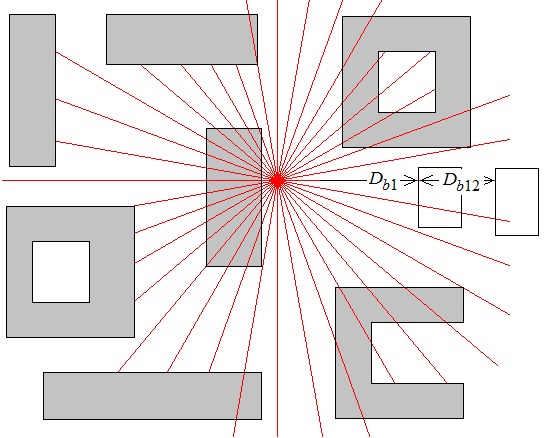 The above process should not be confused with radiowave propagation modelling, such as ray tracing. The objective is to characterise urban geometry. There is no consideration of, for instance, the width of Fresnel zones. The criterion for a radial encountering a building should be interpreted exactly, however small the margin either way.Figure 3 illustrates the relationship between roof altitude  and building height  for a given radial from a survey point to building 1. The heights of ground level at the survey point  , and of the building roof  , are both altitudes above sea level (m asl). The building height  is given by:		     (m)	(1) FIGURE 3Altitude of building roof and building height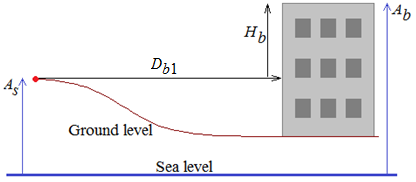 The following points apply to the above urban statistics:1)	It is intended that each roof altitude is recorded close to the roof edge above where the radial meets the external building wall. Consideration should not be given as to whether a different part of the same roof is higher, since: (i) it would introduce a subjective process; (ii) the ray elevation angle is unknown at this stage; (iii) the building height information will be used for both diffraction and reflection which require different treatments, (iv) the association which exists between a distance and a height along a given survey radial is discarded in subsequent processing.2)	The second building may be part of the first, as shown for some radials in Fig. 2. The criterion for a second building is that the ray travels over un-built-on ground before reaching it. This is, as in a), a readily interpreted objective condition intended to assist in making urban statistics reproducible. 3)	The propagation part of the model could use a second height distribution for the height of the second building, but in various surveys it has been found that, with the criterion in b), a distribution of second heights is so similar to the distribution of first heights that it is not worth compiling the second-building heights.4)	The definition of building height allows changes of ground level within the urban area to be captured. This means that the two distributions characterise not only the nature of the urbanisation itself but also the extent to which the buildings stand on hilly ground.5)	Recording building heights on a per-radial basis, as opposed to one height for each building, tends to weight height probabilities according to building width. This is a desirable feature in view of how the distributions are used.4.2	Obtaining the distance and altitude dataAny survey method can be used to compile values for , , , and  described in § 4.1 above. The two altitudes are only intermediate values; if appropriate the survey can directly compile building heights relative to ground level at the survey point, . Working units do not need to be mandated, although the following descriptions assume that both distances and heights are in metres.Examples of sources of the required urban statistics are:a)	direct surveying;b)	large-scale digital maps with building heights;c)	three-dimension model of an urban area derived from LIDAR or stereo photography.4.3	Conversion to cumulative distributions The values of    collected for all radials at a number of survey points are now treated as three sets of data, with no further association with the survey points or radials from which they were derived.The three sets of values are used to compile three cumulative distributions.The distributions of both distances and heights are found to depart considerably from the normal distribution, with large positive skew. The statistics used to represent a typical urban area are thus specific cumulative distributions compiled from the three sets of values for   and . No use is made of the means and standard deviations of these distributions.The statistics are also compiled as population distributions rather than sample distributions. This has the effect that a value extracted from the distribution for any probability will not be less than the lowest value or higher than the highest value. The data are used to compile three histograms which can be in the form of:A vector of distances or roof heights:		      (m)	(2a)A corresponding vector of counts:		 	(2b)The values in  are in ascending order from the lowest value to the highest value. For the sample results presented in § 4 the distance and height values were rounded to the nearest metre. For most locations it is thought that this provides sufficient resolution, although the method can readily be adopted for smaller intervals.The counts in  are the number of occurrences of each value of x. Thus  and  constitute a histogram. The corresponding cumulative distribution is compiled by assigning:		 	(3)where:		 	(3a)The value from a vector of distances or heights  not exceeded for a given probability  is given by a function  defined as: 		 	(4)where  is the highest index for which  , unless P in which case . With these conditions, function Q returns only observed values.It is noted that with the foregoing formulation, the number of elements in  is the same as in  , not one greater. This is the effect of values in  being rounded to the nearest metre, and thus the concept of bin width being not applicable.4.4	Distributions forming a templateFollowing the procedures described in § 4.3, a template consists of:a)	Vector of distance to first building  and corresponding probabilities .b)	Vector of distance from first to second building  and corresponding probabilities .c)	Vector of building height  and corresponding probabilities .4.5	Random value from a cumulative distribution In the propagation model, random values of distances and heights are obtained by generating a uniformly-distributed random probability P in the range  and using function  defined by equation (4) to obtain the required value.5	The stochastic modelThe stochastic part of the method calculates the clutter loss for a ray leaving a station located below roof level in an urban area. Random numbers are used to extract building distances and heights from the template which represents the characteristics of the area. These random dimensions define the geometry in a hypothetical vertical plane. There is no concept of azimuth within the geometry.Repeated calculations will produce different but equally-probable clutter losses. The calculation must be performed a sufficiently large number of times to obtain the statistical distribution of clutter losses for arbitrary station locations. The repetition of the calculation can be one element of a larger-scale simulation.5.1	InputsA multiple run of calculations to compile clutter-loss statistics requires the following inputs:a)	the template of the representative urban area, as described in § 4 above;b)	station height above ground level  (m);c)	path elevation angle (degrees);d)	frequency (GHz).If wished, station heights above ground can be defined by a probability distribution. This would be appropriate when a range of heights is expected in a planned future deployment.Units are not given for elevation angle  since it is used only to extract its tangent.5.2	Model overviewFigure 4 gives an overview of the stochastic model. The blue ray leaving the station at a given elevation angle passes over or around buildings B1 and B2 with an associated diffraction loss which takes both buildings into account. This ray always exists, although it may have a high loss. A reflected ray exists if the ray leaving the station intercepts either B1 below its roof height, or if not, intercepts B2 below its roof height. If there is a reflected ray, the first reflection will be from either B1 or B2. If this ray passes over building 3 then there is a singly-reflected ray, and building 4 is not needed. Otherwise the ray reflected from building 1 or 2 undergoes a second reflection from building 3. If this ray passes over building 4 then there is a doubly-reflected ray. Otherwise it is blocked by building 4 and there is no reflected ray.FIGURE 4Overview of propagation model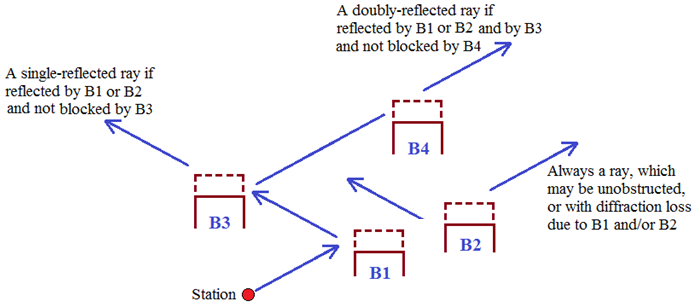 5.3	Parameters set by comparison with measurementA number of parameters in the following calculations cannot be obtained analytically. Potentially they can be optimised by comparisons between the model and measurements. The effect of varying these values tends to be complicated but minor. Table 1 shows the values which are currently recommended. They were all set initially on the basis of reasonable estimates, and then some small adjustments were made during comparisons with the limited number of measurements available at the time. They should not be changed without a comprehensive optimisation using a large volume of measured results, should these become available.TABLE 1Parameters adjusted by comparison with measurement5.4	Obtaining the propagation geometryThe horizontal distances and vertical building heights required to evaluate propagation effects are obtained from the template distributions as follows.5.4.1	Horizontal distancesThe horizontal distance from the station to building 1 is obtained as:		     (m)	(5a)The horizontal distance from the building 1 to building 2 is obtained as:		     (m)	(5b)where in both equations (5a) and (5b)  is a new random number with , and function Q is defined by equation (4).The horizontal distance from the station to building 2 is given by:		     (m)	(6)For the reflection model, the horizontal distance between buildings 1 and 3 is given by:		 	(7a)For the reflection model, the horizontal distance between buildings 2 and 3 is given by:		 	(7b)For the reflection model, the horizontal distance between buildings 3 and 4 is given by:		 	(7c)where in each of equations (7a) to (7c) the modified probability for reflection distances is given by:		 	(7d)where:	 	is a parameter in Table 1. and where in each case  is a new random number with . 5.4.2	Roof heightsFor the reflection model the roof heights of buildings 1, 2 and 3, and if required building 4, above the station for the reflection model is obtained as: 		   (m)	(8)where:	  	stands for 1, 2 3, and if required 4;	  	is a new random number in each case with . For the diffraction model the roof height of buildings 1 and 2 above the station may require adjustment to take account of the possibility that a path around the side of an isolated tall building may have lower diffraction loss than over its roof. This is taken into account by reducing the roof height under certain circumstances. For the diffraction calculation the roof heights of building 1 and 2 are given by: 		     (m)	(9)where: 	 	stands for 1, 2; 		      (m) 	(9a) 		     (m)	(9b)	P 	is a new random number in each case for  and  with . 			(9c)	 and  	are parameters in Table 1	and  and  	are the medians of vectors  and .5.4.3	Ray heights above the stationThe height above the station at which a ray arrives at building  can be written as a function :		     (m)	(10)where:	:	is the height above the station at a starting point  where  to indicate the station, and 1 to 4 to indicate a building	:	is the horizontal distance from  to .Ray heights are calculated as needed by the diffraction and reflection models.5.5	Diffraction lossDiffraction losses for two building are each calculated as though the other does not exist, and the losses are then combined with a correction taking account of their separation, similar in principle to the methods for two isolated edges in Recommendation ITU-R P.526.Each building is treated as though a knife-edge, for which diffraction loss is given as a function J of a dimensionless parameter  according to:		      (dB)	(11)For building 1 the knife-edge diffraction loss is given by:		      (dB)	(12)where:		 	(12a)		      (m)	(12b)		      (m)	(12c)		 	(12d)		      (m)	(12e)and noting that  has a negative value in the line-of-sight case.For building 2 the knife-edge diffraction loss is given by:		      (dB)	(13)where: 		 	(13a) 		     (m)	(13b) 		      (m)	(13c) 		 	(13d) 		      (m)	(13e) 		      (m)	(13f)and  is the wavelength in metres.The separate diffraction losses for the two buildings are now combined to give the overall diffraction loss according to:		      (dB)	(14)5.6	Reflection lossThe main part of the reflection calculation decides whether there is a reflected ray, and if it does exist, whether it is the result of one or two reflection. Figure 5 illustrates this algorithmic process, in which:The ovals are end points, starting at "S" and ending at one of "0", "1" or "2" giving the number of reflections. Zero reflections means there is no reflected ray, otherwise there is one reflected ray which may be the result of one or two reflections.The process rectangles show the next ray height to calculate and the appropriate arguments for function . Horizontal distances should be obtained as given in § 4.1.The decision diamonds indicate the point where it must be determined whether or not the ray is above the roof height of the building concerned. If the ray is below the roof height there will either be a reflection, or a previously reflected ray is blocked. This branch is labelled in all cases; the other branch is taken when the ray is above the roof height.FIGURE 5Flow chart for determining the number of reflectionsIf there is no reflected ray, no reflection loss is calculated and the calculation should continue from § 5.7.Otherwise the loss due to one reflection is given by:		      (dB)	(15)where:		      (dB)	(15a)	 	is frequency in GHzand parameters ,  and  appear in Table 1.5.7	Clutter lossEach individual calculation accounts for one ray leaving the station, resulting in a single direct ray which may have diffraction loss, and possibly one reflected ray which may be the result of one or two reflections.The clutter loss for each individual calculation is given by:		      (dB)	(16)where  is the number of reflections obtained from the process illustrated in Fig. 5.6	Application of the statistical clutter-loss modelResults from repeated use of the stochastic calculation described in § 5 should be compiled into a cumulative distribution of clutter loss. Each calculation must use new random numbers for the probabilities; no random number should be used more than once.For use with other propagation models and in spectrum-related studies it is convenient to compile the cumulative distribution in terms of percentage locations rather than probability.The number of repetitions of the calculation for statistically reliable results can conveniently be judged by plotting the distribution at a scale which allows the required scale of accuracy to be visible. A smooth curve at this scale indicates that sufficient repetitions has been used.7	Building statistics used to derive the clutter loss distribution within Recommendation ITU-R P.2108-0 § 3.37.1	Representative areas similar to The City, London, UKThe template used to produce the curves for areas similar to The City, London, UK was obtained from the survey points shown in Fig. 6. The City, London, is typical of a business centre with narrow streets and relatively few gaps between buildings. The survey points are on kerbs at the edge of pavements (sidewalks). To be typical of stations intended to serve small coverage areas, the locations mainly avoid street intersections.FIGURE 6Survey points in London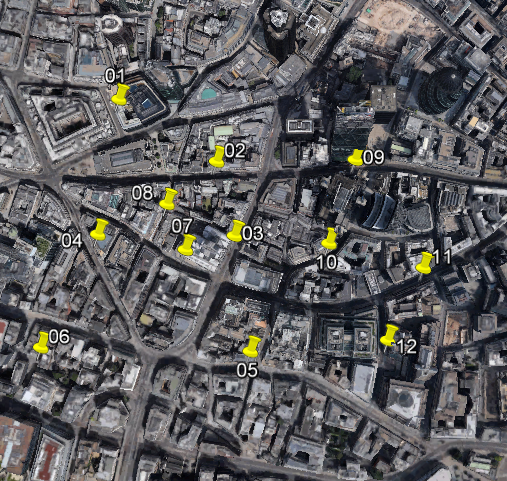 Table 2 gives the coordinates of the survey points.TABLE 2Coordinates of survey points in LondonFigure 7 shows the distance and height cumulative distributions compiled from the survey points, constituting the template for central London.FIGURE 7Distance and height cumulative distributions for London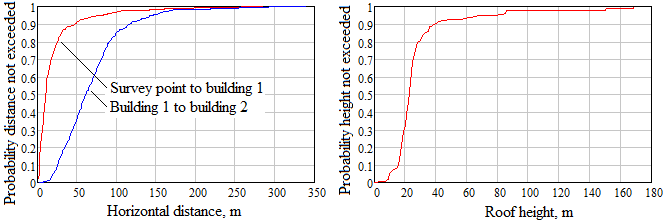 7.2	Representative areas similar to the central area of Melbourne, AustraliaThe template used to produce the curves for areas similar to the central area of Melbourne, Australia, was obtained from the survey points shown in Fig. 8. Central Melbourne is laid out on a rectangular grid with fairly wide main roads, but many narrow passages within the city blocks. To be typical of stations intended to serve small coverage areas, the survey point locations mainly avoid street intersections.FIGURE 8Survey points in Melbourne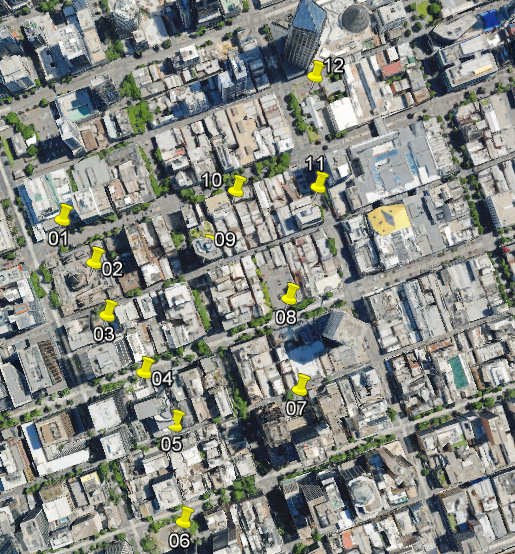 Table 3 gives the coordinates of the survey points.TABLE 3Coordinates of survey points in MelbourneFigure 9 shows the distance and height cumulative distributions compiled from the survey points, constituting the template for central Melbourne.FIGURE 9Distance and height cumulative distributions for Melbourne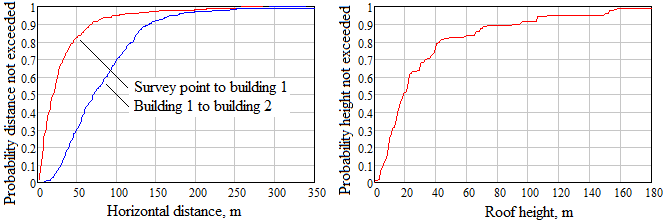 8	An expression approximating the statistical clutter-loss modelHaving produced a family of cumulative distributions of clutter loss not exceeded for p% of locations for various elevation angles, as described in § 6, they may be approximated by the following expression:  dB	(17)with		,  where:	:	elevation angle (degrees)	p:	percentage locations (%) and 0 < p < 100	f:	frequency (GHz)	Q-1(p/100):	inverse complementary normal distribution function.A procedure of curve fitting by adjusting the constants K1, and A1, K2, K3, and K4 in equation (17) for minimum overall RMS difference from the generated cumulative distributions is impractical in this case, due to the unusual nature of the curves, and the requirement that the fitting accuracy is most important in the low-loss low-percentage-of-locations region of the curves, and relatively unimportant in the high-loss high-percentage-of-locations region. Instead, the constants are manually adjusted for a good fit in the important regions.Apart from simplifying the implementation of the clutter model, the other advantage of approximating the cumulative distributions with equation (17) is that in the low-loss region at mid to high percentages, smooth curves typical of those produced by true ray-tracing simulation are produced.8.1	Description of the curve-fitting constantsAn understanding of the role of the constants in equation (17) is required in order to achieve a good fit.Constants K3, and K4 provide a minor adjustment only, for high elevation angles, and suggested values are K3 = 1, and K4 = 0.6.The cotangent expression recognises the dominance of specular reflection in the clutter loss, but instead of cot[πθ/180], which would give infinite loss at zero elevation angle, this is modified to cot[A1(1 – θ/90) + πθ/180], to give high loss at zero elevation angle, but a similar result to cot[πθ/180] at high θ. Thus A1 controls the loss at low θ, relatively independently of high θ, and a low value such as A1 = 0.05 is suggested.The main constants adjusted for fitting the curves are then K1 and K2, with K1 adjusted for the median value of (17) for θ = 0 to match the median of the distribution generated as described in § 6. Suggested value for K2 is 0.5; however this may be varied to adjust the percentage of locations in the low-loss tail of the distribution. Reducing K2 reduces this percentage, and vice versa.8.2	Example of curve-fitting the cumulative distributionsFamilies of cumulative distributions produced as described in § 6, for both London and Melbourne were produced using terminal heights of 4 to 6 metres uniformly distributed, and a mean by percentage of locations generated, to give a single family of distributions. The curve fitting described above was then performed.The distributions over the 10 to 100 GHz frequency range were found to be well fitted by making K1 a function of frequency, K1 = 93( f 0.175), and K2 = 0.5. An example of the result, for 30 GHz, is shown in Fig. 10.FIGURE 10Example of fitting (17) to the generated cumulated distributions, for 30 GHz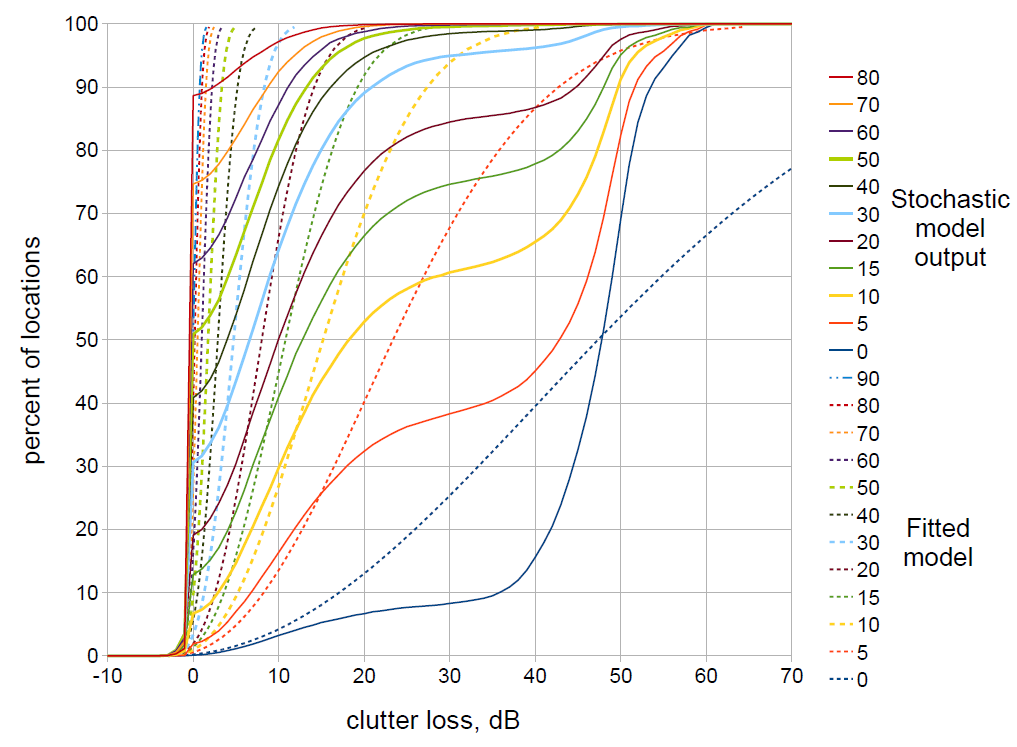 Report  ITU-R  P.2402-0(03/2017)A method to predict the statistics of clutter loss for earth-space and aeronautical pathsP SeriesRadiowave propagationSeries of ITU-R Reports (Also available online at http://www.itu.int/publ/R-REP/en)Series of ITU-R Reports (Also available online at http://www.itu.int/publ/R-REP/en)SeriesTitleBOSatellite deliveryBRRecording for production, archival and play-out; film for televisionBSBroadcasting service (sound)BTBroadcasting service (television)FFixed serviceMMobile, radiodetermination, amateur and related satellite servicesPRadiowave propagationRARadio astronomyRSRemote sensing systemsSFixed-satellite serviceSASpace applications and meteorologySFFrequency sharing and coordination between fixed-satellite and fixed service systemsSMSpectrum managementNote: This ITU-R Report was approved in English by the Study Group under the procedure detailed in Resolution ITU-R 1.SymbolValueDescription0.5Upper fraction of distance probability range for reflection distances1.5Adjusts distance/height ratio of diffraction building height0.3A probability which adjusts the critical diffraction height3.0Frequency in GHz defining regions of reflection loss15Slope in dB/decade of low-frequency reflection range8.0Reflection loss minimum in dB in high-frequency reflection rangePoint numberLatitudeLongitude151°30'51.49"N0° 5'14.98"W251°30'48.34"N0° 5'7.04"W351°30'44.59"N0° 5'5.59"W451°30'44.66"N0° 5'16.67"W551°30'38.75"N0° 5'4.31"W651°30'38.94"N0° 5'21.34"W751°30'43.89"N0° 5'9.57"W851°30'46.19"N0° 5'11.06"W951°30'48.43"N0° 4'55.80"W1051°30'44.21"N0° 4'57.93"W1151°30'42.98"N0° 4'50.27"W1251°30'39.32"N0° 4'53.15"WPoint numberLatitudeLongitude137°48'48.23"S144°57'28.00"E237°48'50.46"S144°57'30.09"E337°48'53.17"S144°57'30.93"E437°48'56.13"S144°57'33.33"E537°48'58.88"S144°57'35.31"E637°49'3.95"S144°57'35.88"E737°48'57.06"S144°57'43.55"E837°48'52.31"S144°57'42.84"E937°48'49.81"S144°57'37.43"E1037°48'46.72"S144°57'39.34"E1137°48'46.48"S144°57'44.78"E1237°48'40.73"S144°57'44.56"E